КЕМЕРОВСКАЯ ОБЛАСТЬТАШТАГОЛЬСКИЙ МУНИЦИПАЛЬНЫЙ РАЙОНМуниципальное образование Шерегешское городское поселениеАдминистрация Шерегешского городского поселенияПРОТОКОЛзаседания комиссии по оценке и обсуждению проектов и предложений  по благоустройству, для формирования муниципальной программы «Формирование современной городской среды на 2018-2024 годы»Кемеровская область,Таштагольский район,пгт. Шерегеш									09.12. 2020 г. 1400 Состав комиссии:Заседание комиссии проходило под председательством Главы Шерегешского городского поселения Швайгерта В.С.Повестка дня:Подведение итогов реализации проекта «Формирование современной городской среды» за 2020г.Заслушали:             Председательствующий:  Подведение итогов реализации проекта «Формирование современной городской среды» за 2020г.На реализацию мероприятий по благоустройству дворовых и общественных территорий поселка в рамках проекта «Формирование современной городской среды» в 2020г. Были выделены денежные средства в сумме 3 195 625 рублей, в том числе средства субсидии – 2 826 253,56 рублей.     Подрядной организацией ООО «Руно» выполнены работы по благоустройству 2 дворовых территорий на сумму 2 595 625 рублей (в том числе 129 781,25 рублей средства граждан). В приемке работ активное участие приняли жители домов, которые, в целом, остались довольны результатом. Небольшие замечания были устранены подрядчиком в процессе выполнения работ.     В целях благоустройства общественной территории (пешеходной дорожки) по ул. Кирова от дома №2 до дома №4 был заключен договор на общую сумму 600 000 рублей. В итоге данная территория была приведена в надлежащий вид в целях безопаности передвижения жителей поселка, граждане довольны результатом работ.Заслушав и обсудив информацию участников, комиссия решила:Признать итоги работы по реализации проекта «Формирование современной городской среды» за 2020 году удовлетворительными.Глава Шерегешского городского поселения								В.С. ШвайгертСекретарь  комиссии	С.В. КаралюсШвайгерт Вадим СергеевичГлава Шерегешского городского поселенияКуртигешев Сергей АлександровичЗаместитель Главы Шерегешского городского поселенияЕремеева Анастасия ЛеонидовнаЗаместитель начальника отдела Администрации Шерегешского городского  поселенияСидельникова Наталья АлександровнаНачальник отдела Администрации Шерегешского городского поселения Каралюс Светлана ВикторовнаГлавный специалист Администрации Шерегешского городского  поселенияЧетвергова Светлана НиколаевнаГлавный специалист Администрации Шерегешского городского  поселения Шабалин Евгений ЕвгеньевичАктивист регионального отделения Общероссийского Народного ФронтаСтариков Иван ИвановичИнструктор по спортуКодряну Ирина АлександровнаВетошкина Елена ВикторовнаДиректор ООО «Горизонт»Директор ООО «Шерегеш-Сервис»Присутствующие:Ветошкина Елена ВикторовнаДиректор  ООО «Шерегеш-Сервис», Депутат Совета народных депутатов Шерегешского городского поселенияКодряну Ирина АлександровнаДиректор ООО «Комфорт», Председатель Совета народных депутатов Шерегешского городского поселенияКрохалева Анастасия ВасильевнаГлавный специалист Администрации Шерегешского городского поселения Четвергова Светлана НиколаевнаГлавный специалист Администрации Шерегешского городского поселенияКаралюс Светлана ВикторовнаГлавный специалист Администрации Шерегешского городского поселенияСтариков Иван Иванович            Инструктор по спортуШвайгерт Вадим СергеевичГлава Шерегешского городского поселенияКуртигешев Сергей АлександровичЗаместитель Главы Шерегешского городского поселенияЕремеева Анастасия ЛеонидовнаЗаместитель начальника отдела Администрации Шерегешского городского  поселения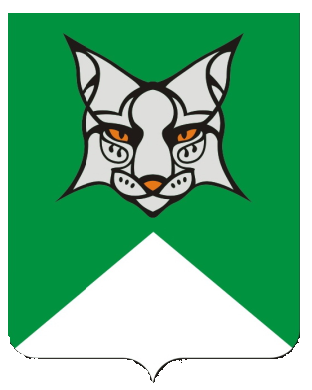 